Molar Enthalpy—Change in Enthalpy—(Molar) Heat of Reaction--∆HEnthalpy ___________________________________________________________________All changes involve a certain amount of heat energy being absorbed and released.The difference between the amount absorbed and released determines whether the change is endothermic or exothermic.Molar Enthalpy _______________________________________________________________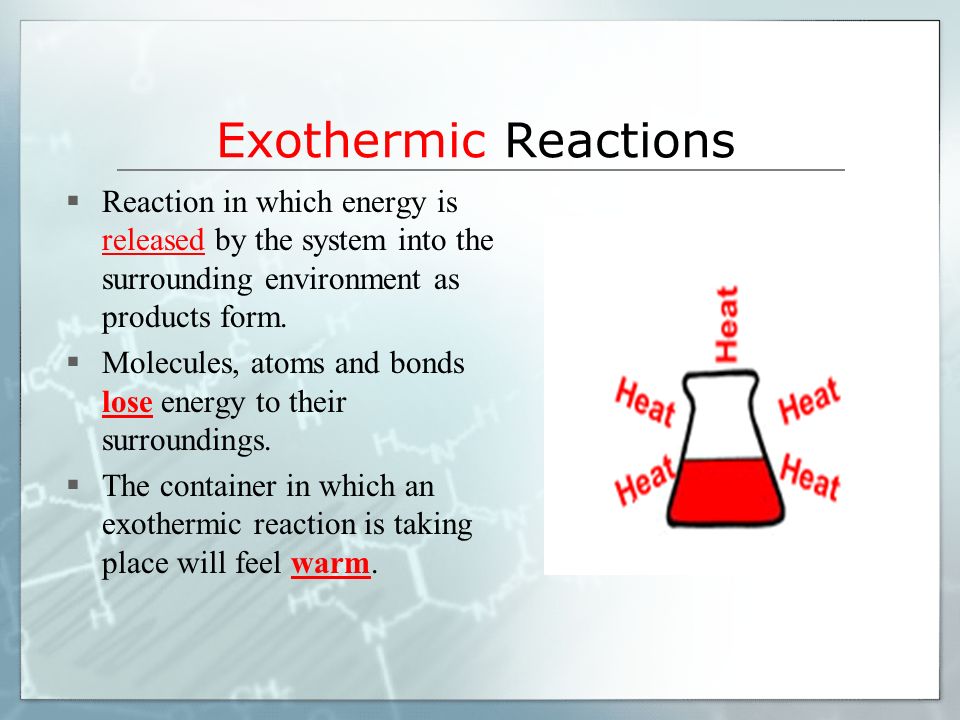 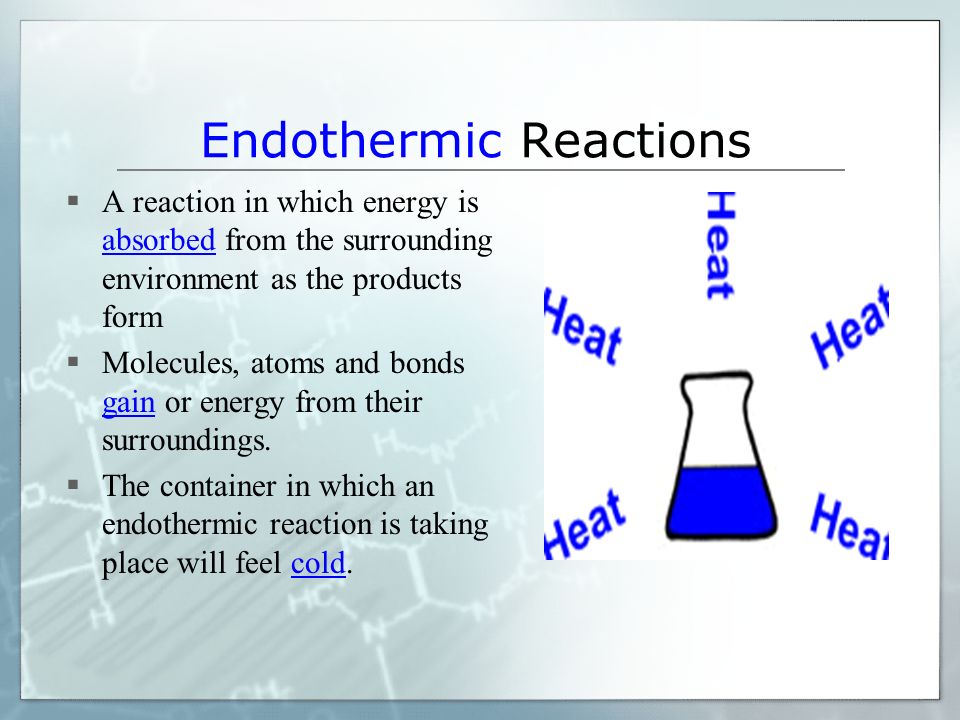 Enthalpy ChangesAll chemical bonds have stored or potential energy.  Whenever the bonds in molecules (chemical change) OR between molecules (physical)change, there is a change in the potential energy.Enthalpy changesEnthalpy can change during a physical change, a chemical change or in a nuclear reaction.∆H physical changes    ‹   ∆H chemical changes    ‹   ‹  ‹  ∆H nuclear reactionsPhysical changes:  1)	Phase Changes or Changes of State	The bonds between molecules are broken or formed (intermolecular forces).   	Solid				Liquid				Gas**During a phase change the ________________________________ does not change!Therefore, you cannot use Q=mc∆T as ∆T would be __________________________ which would mean the amount of heat energy required to undergo the phase change would be _________________.What to do??????????????????2)	Dissolution (Dissolving)when a solute dissolves into a solvent to form a solutionthe solution process is very complicated--the solute particles must separate from each, the solvent particles must separate from each other, the solute and solvent must mix and the solute and solvent interactmolar enthalpies of solution can be endo or exolower enthalpy or EXO is a driving force but endo ones still dissolve!!ENTROPY or randomness is also a driving force--the drive towards chaos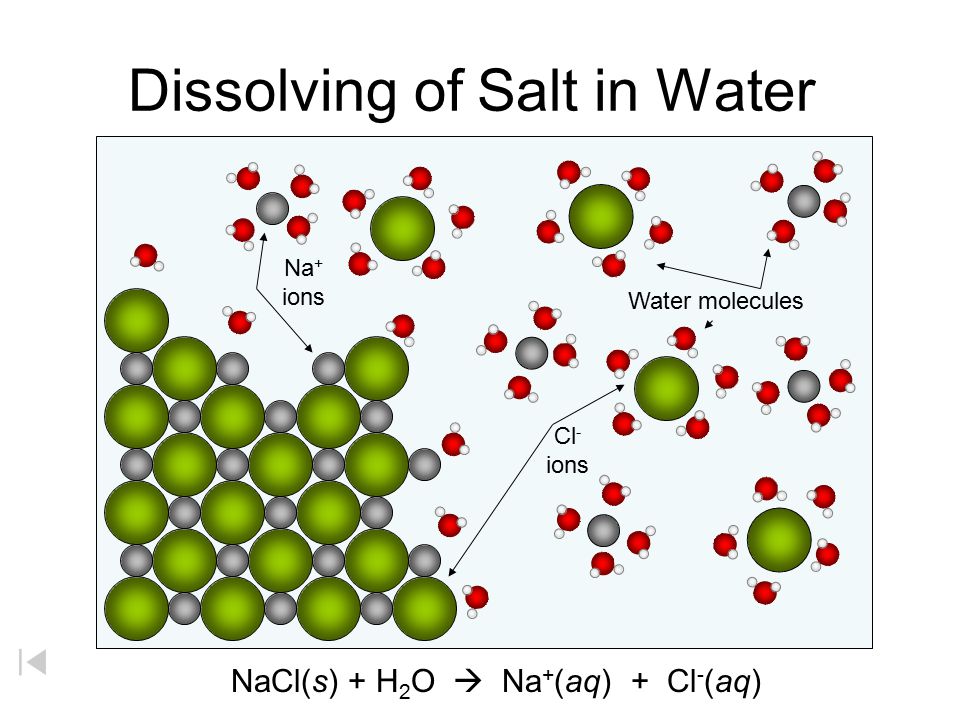 Chemical reactions:  Ionic and covalent bonds break and new ones form (intra-molecular forces).  The products have a different amount of potential energy because the bonds are different.Nuclear reactions:  Bonds between particles in the nucleus are broken.Very often, the enthalpy change is known for common reactions and phase changes.  The amount of the substance is important to the energy change.  Chemists use moles to describe the amount of a substance.  The energy change is given as molar enthalpy (ΔH).Molar enthalpy (ΔH):  The enthalpy change of 1.0 mol of a substance undergoing a change.  The units are given as kilojoules per mole (kJ/mol).***Formation ReactionElement   +    Element    +    Element    →     1 mol of CompoundCalorimetry is used to measure to enthalpy of a reaction (also called heat of a reaction). It measures energy changes using an isolated system, a thermometer and a known mass of water.  The simplest calorimeter is just two Styrofoam cups with a lid.The isolated system does not allow energy to pass in or out.  Therefore, all of the energy from the physical or chemical change, gets absorbed by the water.Or the water releases energy if the process is endothermic.Several assumptions are made when using calorimeters:1.      No heat is transferred between the calorimeter and the outside environment2.      Any heat absorbed or releases by the calorimeter materials is negligible3.      A dilute aqueous solution has the same density and specific heat capacity as pure waterWhere do you stick the thermometer????EndothermicExothermic System gains energySurroundings lose energySurroundings feel coolerΔH is positiveEnergy value on left of equation (reactant)Potential energy increases System loses energySurroundings gain energySurroundings feel warmerΔH is negativeEnergy value on right of equation (product)Potential energy decreases SymbolProcess RepresentedChangeΔHcombHeat of combustionchemical***ΔHfHeat of formationchemicalΔHrHeat of a reactionchemicalΔHfusHeat of fusion (melting)physicalΔHvapHeat of vaporizationphysicalΔHsolid (fre)Heat of solidification (freezing)physicalΔHcondHeat of condensationphysicalΔHsolHeat of solution (dissolving)physcial